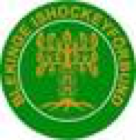 Vinterlägret för Blekinge Team – 02Simon Svensson		Karlskrona HKOlle Olsson			Mörrums Gois IKVictor Fridolfsson		Karlskrona HKAlfred Johansson		Karlskrona HKHugo Hedlin			Mörrums Gois IKOliver Lindblom		Mörrums Gois IKOliver Glennmar		Karlskrona HKFilip Holmberg		Karlskrona HKAlbin Falk			Mörrums Gois IKMax Magnusson		Karlskrona HKOskar Bengtsson		Mörrums Gois IKPatrik Lyszcynski		Mörrums Gois IKFilip Ödmann		Mörrums Gois IKElias Håkansson		Mörrums Gois IKAdam Englund		Karlskrona HKAlbin Olsson		Mörrums Gois IKFilip Mattsson		Mörrums Gois IKGustav Jedhammar		Karlskrona HKHerman Håkansson		Karlskrona HKAlex Johansson		Karlskrona HKAxel Samuelsson		Karlskrona HKLudvig Gustavsson		Karlskrona HKOskar Johnsson		Mörrums Gois IKOliver Cehlin		Mörrums Gois IKErik Pallin			Mörrums Gois IKViktor Kallenberg		Mörrums Gois IKArvid Rigbo			Karlskrona HKAlexander Amores		Mörrums Gois IKErik Jannesson		Mörrums Gois IKAnton Gustavsson		Karlskrona HKCalle Clang			Mörrums Gois IKArvid Andersson		Mörrums Gois IKDaniel Bengtsson		Kallinge/Ronneby IKElias Hansson		Karlskrona HK